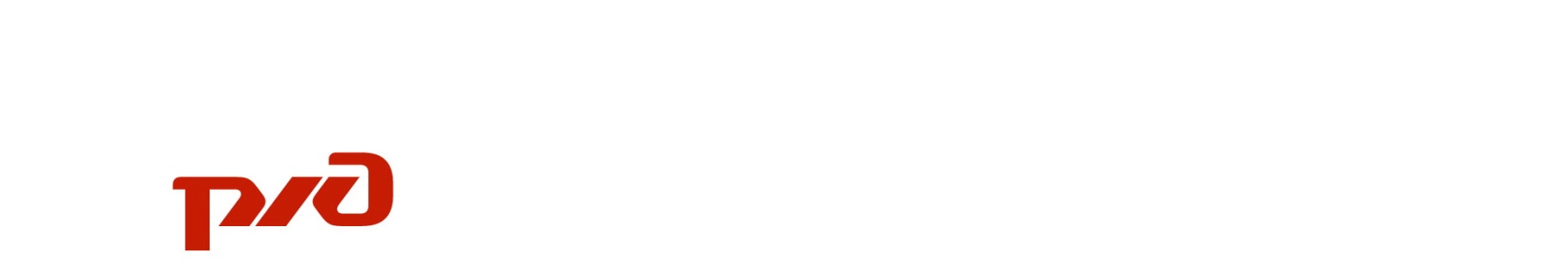 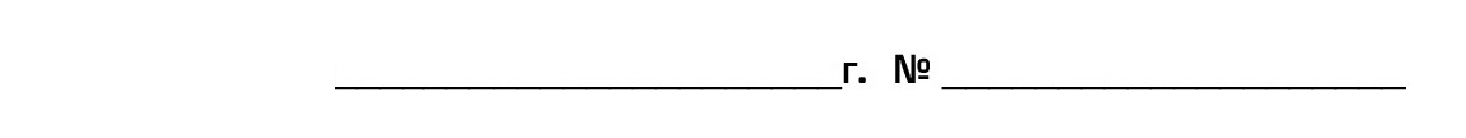 О внесении изменений в Положение о закупке товаров, работ, услуг для нужд частных учреждений здравоохранения ОАО «РЖД»В целях координации и обеспечения эффективных производственных процессов в частных учреждениях здравоохранения ОАО «РЖД»     приказываю:1. Утвердить прилагаемые изменения, которые вносятся в Положение о закупке товаров, работ, услуг для нужд частных учреждений здравоохранения ОАО «РЖД» (далее – Положение), утвержденное приказом Центральной дирекции здравоохранения от 5 марта 2021 г. № ЦДЗ-18. 2. Руководителям частных учреждений здравоохранения ОАО «РЖД»:а) принять к руководству изменения в Положение, утвержденные настоящим приказом;б) привести в соответствие с Положением нормативные документы, регламентирующие осуществление закупок товаров, работ и услуг для нужд частных учреждений здравоохранения ОАО «РЖД».И.о. начальника               							   С.А.АлексеевИсп. Заремба И.В., ЦДЗ7-56-98УТВЕРЖДЕНЫприказом Центральной дирекции здравоохранения
от «    » февраля 2022 г. №ЦДЗ - ИЗМЕНЕНИЯ,
которые вносятся в Положение о закупке товаров, работ, услуг для нужд частных учреждений здравоохранения ОАО «РЖД», утвержденное приказом Центральной дирекции здравоохранения от 5 марта 2021 г. № ЦДЗ-181. Пункт 8 изложить в следующей редакции:«8. На сайте заказчика или организатора процедуры закупки подлежит размещению следующая информация, в том числе размещенная в других открытых информационных источниках:».2. Пункты 47-49 изложить в следующей редакции:«47. При определении и обосновании начальная (максимальная) цена договора указывается с учетом всех налогов и сборов, которые обязан уплатить участник закупки в соответствии с применяемой им системой налогообложения, вне зависимости от налогообложения предмета закупки НДС в соответствии с положениями Налогового кодекса Российской Федерации (далее – НК РФ).48. При проведении оценки и сопоставлении заявок комиссия производит оценку по цене, предложенной участниками закупки, с учетом всех налогов и сборов, которые они обязаны уплатить в соответствии с НК РФ, вне зависимости от применяемой ими системы налогообложения.49. Договор заключается по цене, предложенной победителем закупки. Если предмет закупки облагается НДС в соответствии с положениями НК РФ, а победитель закупки применяет упрощенную систему налогообложения, цена договора на сумму НДС не уменьшается.».3. В пункте 61:а) подпункт 11 изложить в следующей редакции:«11) закупки товаров, выполнения работ и оказания услуг на общую сумму не более 50 тыс. рублей (с учетом НДС и иных видов налогов), для ЧУЗ годовая выручка которых за отчетный финансовый год составляет менее 800 млн. рублей, при этом суммарная стоимость договоров, заключенных таким образом, не может превышать 1 млн. рублей в год;»;б) дополнить подпунктом 24 следующего содержания: «24) закупки товаров, выполнения работ и оказания услуг на общую сумму не более 100 тыс. рублей (с учетом НДС и иные виды налогов), для ЧУЗ годовая выручка которых за отчетный финансовый год составляет более 800 млн. рублей, при этом суммарная стоимость договоров, заключенных таким образом, не может превышать 3 млн. рублей в год.».4. В подпунктах 3, 6 пункта 70:слова «стоимостью от» заменить словами «при начальной (максимальной) цене договора свыше»;слово «- от» заменить словом «свыше».5. Дополнить пункт 70 подпунктом 8 следующего содержания:«8) Закупка лекарственных препаратов стоимостью свыше 20 тыс. руб. за упаковку. В случае если в закупке (лоте) стоимость одной или нескольких упаковок превышает 20 тыс. руб., то согласованию подлежит вся закупка (лот).».6. В пунктах 71, 72 слова «стоимостью от» заменить словами «при начальной (максимальной) цене договора свыше».7. В пунктах 73, 74:слова «стоимостью от» заменить словами «при начальной (максимальной) цене договора менее»;слово «- от» заменить словом «менее».8. Пункты 224, 272, 300, 335 дополнить абзацем следующего содержания:«Цена договора включает все расходы на страхование, уплату налогов, пошлины, сборы и другие обязательные платежи, которые Поставщик должен выплатить в связи с выполнением обязательств по договору в соответствии с законодательством Российской Федерации.».9. Пункты 231, 278, 307, первый абзац пункта 347 дополнить предложением следующего содержания:«Заказчик или организатор процедуры закупки осуществляют закупку после письменного согласования с Региональной дирекцией здравоохранения при начальной (максимальной) цене договора до 700 тыс. руб., при начальной (максимальной) цене договора свыше 700 тыс. руб. – с письменного согласования ЦДЗ.».10. Пункт 349 дополнить абзацем вторым следующего содержания:«Цена договора включает все расходы на страхование, уплату налогов, пошлины, сборы и другие обязательные платежи, которые Поставщик должен выплатить в связи с выполнением обязательств по договору в соответствии с законодательством Российской Федерации.».11. Пункт 350 дополнить абзацем следующего содержания:«Цена договора включает все расходы на страхование, уплату налогов, пошлины, сборы и другие обязательные платежи, которые Поставщик должен выплатить в связи с выполнением обязательств по договору в соответствии с законодательством Российской Федерации.».12. Пункт 352 дополнить абзацем следующего содержания:«Не разрешается проводить закупки запасных частей и комплектующих к оборудованию, работ по техническому обслуживанию и ремонту медицинской техники, а также аренды медицинского оборудования и его частей, стоимостью более 100 тыс. руб. способом, указанным в Разделе 68 настоящего Положения.»._________________ФИЛИАЛ ОАО «РЖД»ЦЕНТРАЛЬНАЯДИРЕКЦИЯ ЗДРАВООХРАНЕНИЯПРИКАЗФИЛИАЛ ОАО «РЖД»ЦЕНТРАЛЬНАЯДИРЕКЦИЯ ЗДРАВООХРАНЕНИЯПРИКАЗФИЛИАЛ ОАО «РЖД»ЦЕНТРАЛЬНАЯДИРЕКЦИЯ ЗДРАВООХРАНЕНИЯПРИКАЗ